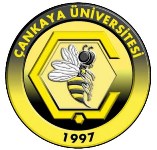 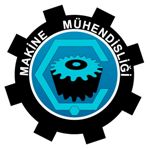 “STATEMENT OF NONPLAGIARISM”“I hereby declare that all information in this report has been obtained and presented in accordance with academic rules and ethical conduct. I also declare that, as required by these rules and conduct, we have fully cited and referenced all materials and results that are not original to this work.”“Name, Surname”“Signature”				“Date”“INTRODUCTION”“Information about the Power Plant”“Full title, address, foundation date, employment data (number of workers, technical and administrative staff, etc.), main products, competitors about the company should be provided in tabular format (see Table 1 for a sample table format).”“Table 1. Summary Information About The Power Plant”“Role of ME in the Organization of the Company”“Discuss the organizational structure of the company referring to the organizational chart (if it is not available, prepare it yourself). How many Mechanical engineers are employed in the company? For one Mechanical engineer, provide name, title, duties and his/her responsibilities.”“Assessment of the sıte plan”“Give an assessment about the site plan” “energy productıon system”Source of energy (e.g. hydraulic, thermal, nuclear, etc., a complete analysis of the source in terms of its quality, capacity, efficiency and availability).”“Power, annual energy production.”“Description and assessment of each unit (e.g. turbines, boilers, control units, generators, electric distribution units, etc.).”“Assessment of safety rules and practices.”“Production planning.”“Software Used In company”“Describe Computer Aided Drawing / Design/ Engineering /Manufacturing software used in the company with brief explanations and related hardware (workstations, CNC machines, etc). Describe Computer usage in Assembly and Management (production, inventory, cost, personal, configuration, revision).”“AUTOMATION, ADVANCED TECHNOLOGIES AND INFORMATION SYSTEMS”“Is there any automation used in the company? Select a manual process and discuss how it could be automated.”“Are the advanced technologies used in the company? If yes, explain their usages. If not, comment on how these technologies can be applied in the company.”occupatıonal health and safety”“Occupational health and safety practices in the company”“cost analysıs”“Unit cost of produced energy.”“future development plans”“Give an assessment of the future development plans of the plant.”“envıromental pollutıons and MEASURES”“A study of the plants share in environmental pollution and of preventive measures taken.”RESEARCH AND DEVELOPMENT ACTIVITIES”“Research and development (R&D) activities in the company (if not applicable, discuss the reasons and effects).” SUPPORTING FACILITIES” “Supporting facilities in the comp. (air conditioning, waste treatment etc.).”maıntenance” “Maintenance of the machines/systems in the company (Periodical maintenance and repair principles, basics and schedules of the company for the whole systems available in the company).”“engıneerıng analysıs”“Power cycle should be analyzed using theoretical and measured temperature, pressure, etc. data. ““Power and efficiency of the power plant should be calculated and compared with the measured values.”“Power and efficiency of the plant should be compared with similar or other types of power plants.” engıneerıng problem solvıng“Identification and analysis of a mechanical engineering problem in the power plant proposal of a solution. There should be a special focus on this issue. The problem and the proposed solution must be reported in detail. ““CONCLUSION”“REFERENCES”In ME summer practice reports, do not use footnotes for referencing.  Instead, present the references as a separate list at the end of the main body.  Use IEEE citation style throughout the report (Please refer IEEE citation guide for referencing style available in” “http://www.ieee.org/documents/ieeecitationref.pdf).  For the documents posted on a web site, note the last access date in the citation. For instance:”“[1] Multiphysics Modeling and Simulation Software COMSOL, Last access date: 20 May 2012. Available from: http://www.comsol.com.”“Also for the web sites, be sure that you write down the full URL of the document (e.g. http://me.cankaya.edu.tr/Underg_Courses.htm#Mechanical_Engineering_Department_offers_4-year_undergraduate_program instead of http://me.cankaya.edu.tr).” “APPENDIX”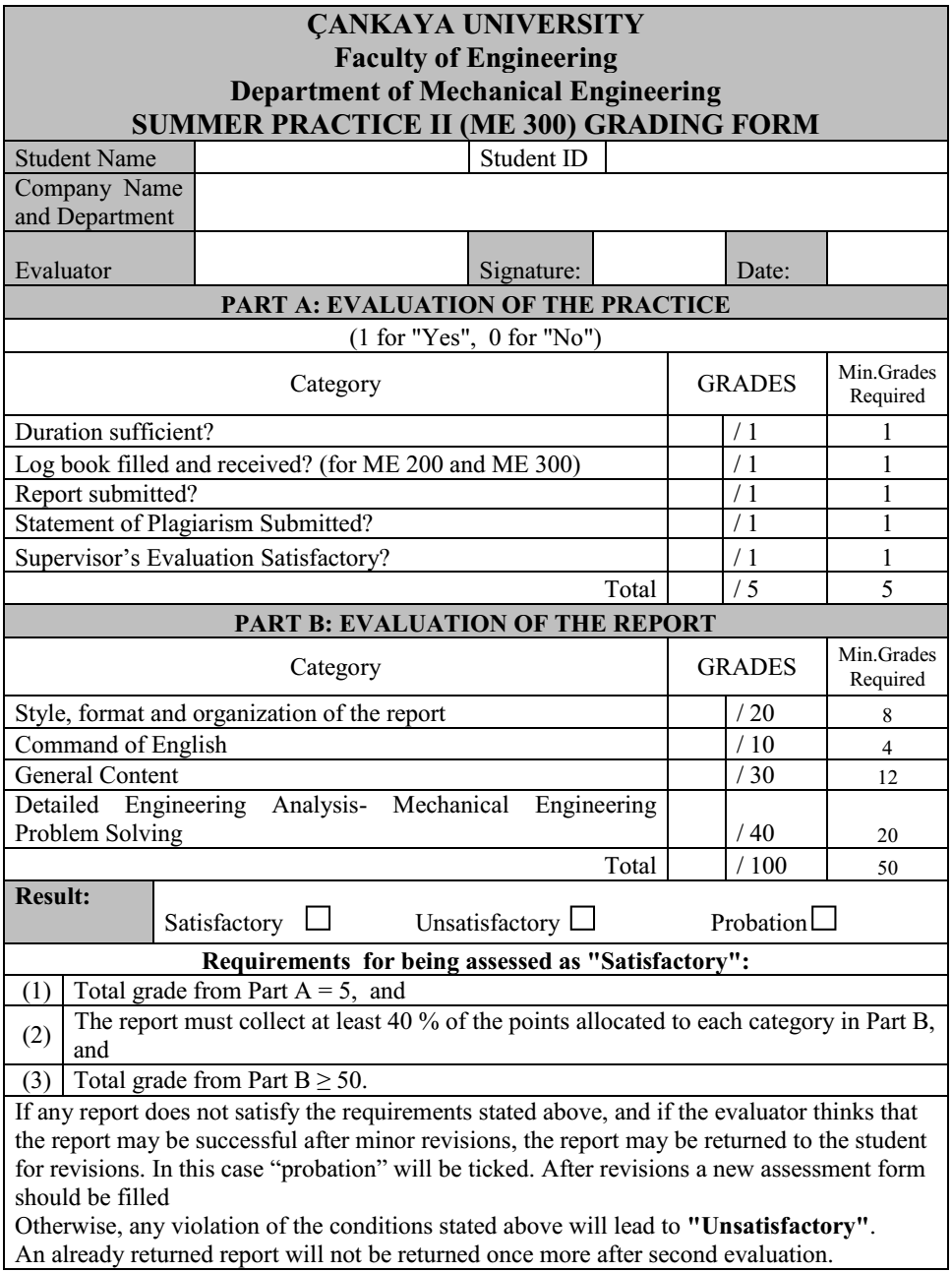 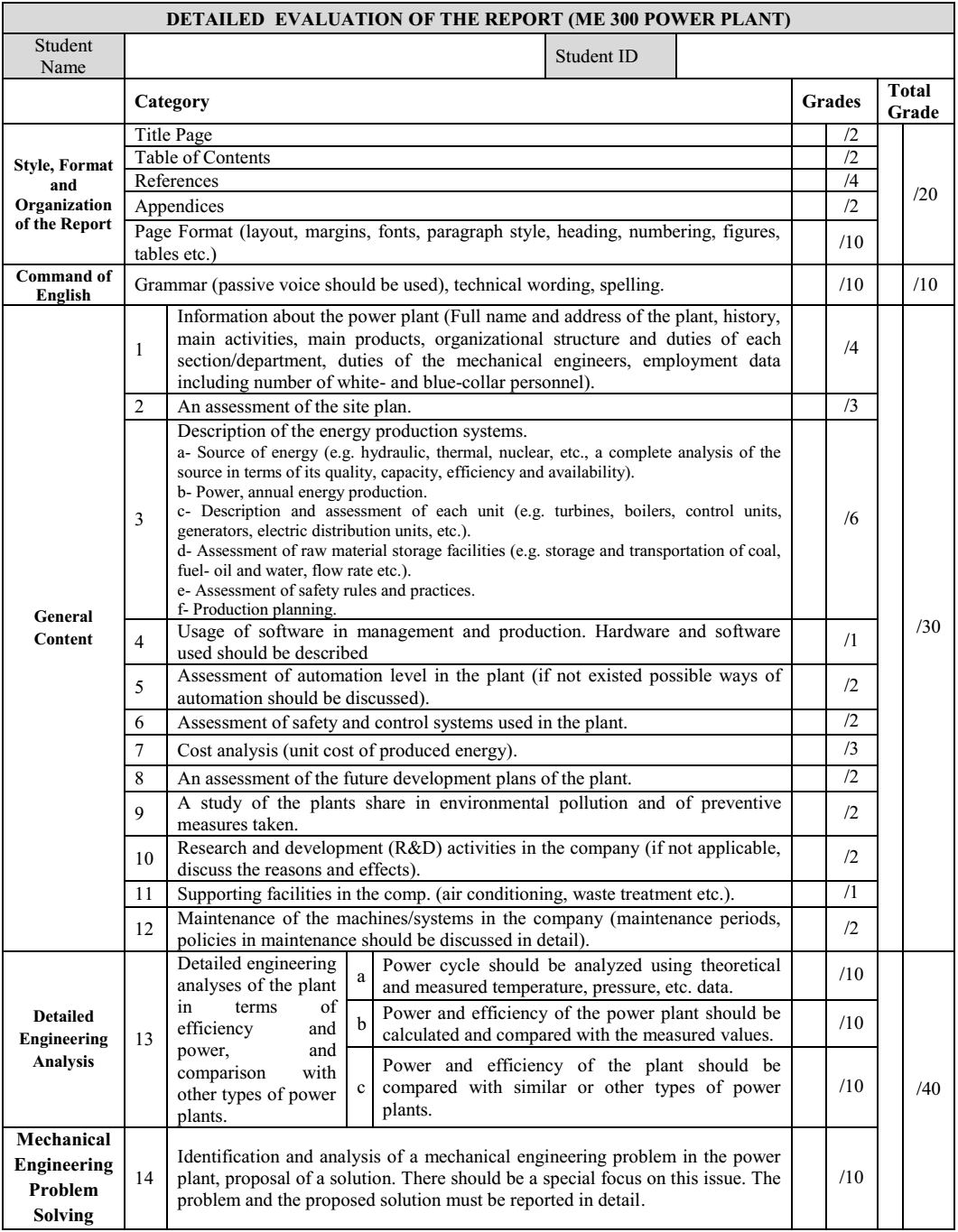 Full Title of the PlantFull Title of the PlantAddressAddressFoundation Date Foundation Date Number of EmployeesWhite-CollarNumber of EmployeesBlue-CollarNumber of EngineersMech. Eng.Number of EngineersNon MENumber of Administrative StaffNumber of Administrative StaffMain ProductsMain ProductsCompetitorsCompetitors